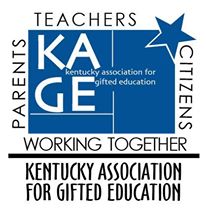 AgendaOpening & Welcome, Jane Paulin, KAGE PresidentSachi Barnaby, Oboe performance, Senior, The Gatton Academy of Mathematics and Science in Kentucky, Western KY University, Parents are Masako and Jerry Barnaby from Bowling Green, KY.Governor Andy BeshearCameron Snowden, Senior, Craft Academy for Excellence in Science and Mathematics, Morehead State University, Parents are Gregory Snowden and Renee Davidson from Jackson, KY. Dr. Jason E. Glass, Commissioner of the Kentucky Department of EducationMorgan Guess, 2015 KAGE Distinguished Student, Senior, McCracken County High School, Parents are Craig and Susan Guess from Paducah, KY.Senator Givens, President Pro Tempore, Kentucky SenateDuncan McGinnis, Viola performance, Junior, Craft Academy for Excellence in Science and Mathematics, Morehead State University, Parents are Vicki and Stephen McGinnis from Russell. He will play One of Eccles’ Sonata in G minor.Representative David Meade, Speaker Pro Tempore, Kentucky House of RepresentativesAndrew Davison, Senior, The Gatton Academy of Mathematics and Science in Kentucky, Western KY University, Parents are of Rebecca and Scott Davison from Rowan County.Senator Morgan McGarvey, Minority Floor Leader, Kentucky Senate Lucas Strunk, 2017 KAGE Distinguished Student, 8th Grader from McCreary County Middle School, Parents are Jason and Aimee Stunk. Representative Joni Jenkins, Minority Floor Leader, Kentucky House of RepresentativesKate Hastings, 2020 KAGE Distinguished Student, Fifth Grader at Cassidy Elementary School, Fayette County Schools, Parents are Todd and Jessica Hastings from Lexington, KY.Presentation and Reading/Signing of the Proclamation, Jane Paulin      